Registration Form 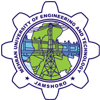 Signature of CandidateIOSHIOSHHSEPersonal DetailsPersonal DetailsPersonal DetailsPersonal DetailsPersonal DetailsName in Full(In Capital letters)Name in Full(In Capital letters)Job TitleJob TitleQualificationQualificationGenderGenderNationalityNationalityContact DetailsContact DetailsContact DetailsContact DetailsContact DetailsMobile NoMobile NoPostal AddressPostal AddressMode of PaymentMode of PaymentMode of PaymentMode of PaymentMode of PaymentCashCashRs. Rs. Rs. Total Amount Rs.Amount ReceivedRs.Balance DueRs.